Лот № 4Фото № 1 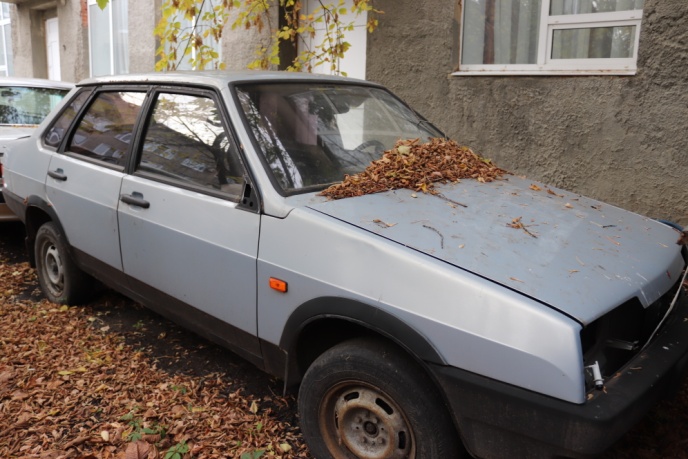 Фото № 2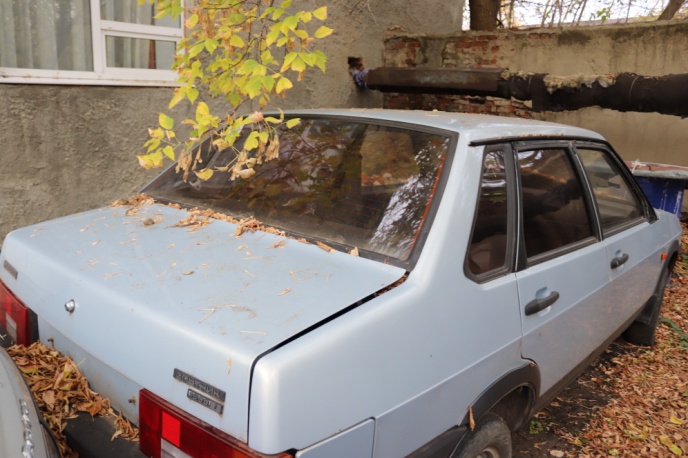 Фото № 3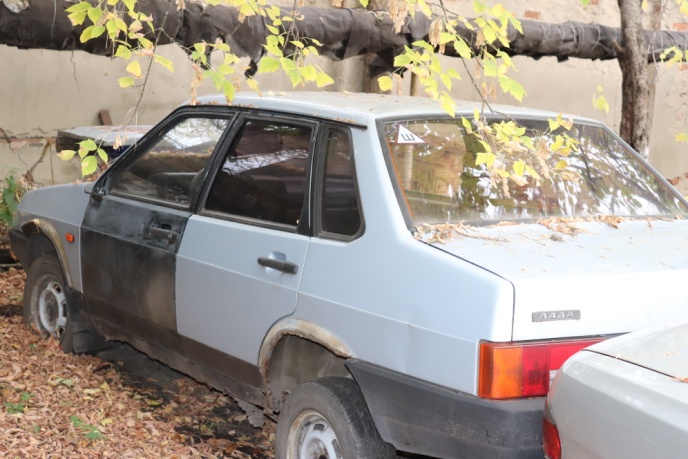 